 PENGARUH MODEL PEMBELAJARAN SMALL GROUP DISCUSSION TERHADAP MINAT BELAJAR SISWA PADA MATERI FIQIH(Studi di MA Al-Khairiyah Pontang)SKRIPSIDiajukan Pada Jurusan Pendidikan Agama Islam sebagai salah satu syarat untuk memperoleh gelar Sarjana Pendidikan (S.Pd)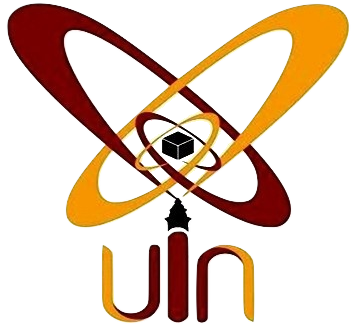 Oleh:KHUMAEROHNIM 142101899FAKULTAS TARBIYAH DAN KEGURUANUNIVERSITAS ISLAM NEGERI SULTAN MAULANA HASANUDDIN BANTENTAHUN 2018 M/1439 H